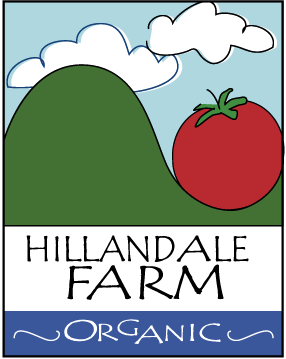 Containers, Bins, and Packaging MaterialsAll reusable containers and bins used for harvesting purposes are sanitized using a chlorox solution at the beginning of each growing year. These bins and containers are to be kept clean and in dry storage. New bins and trays may also be used in lieu of reusable but must be disposed of when dilapidated or deemed no longer hygienicNew inserts are used in tomato boxes for transport to marketNew bags are used to contain other produce for transport to market